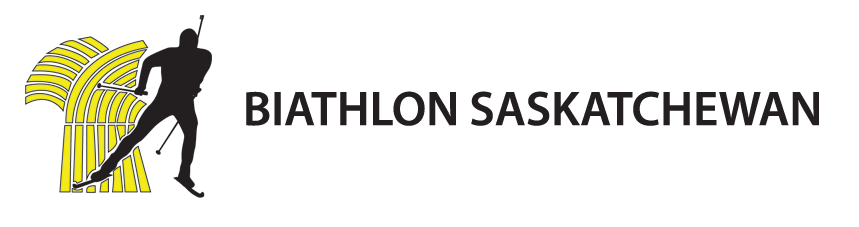 RCMP/City Police Criminal Record Check and Vulnerable Sector Search for Volunteer Re:                                                                                                                                     (Print name of Volunteer)The above named individual will be occupied from time to time working with athletes who are under the age of 18 years or with other vulnerable people involved in the sport of Biathlon with Biathlon Saskatchewan and affiliated clubs.  In such capacity the person will require a Criminal Record Check and Vulnerable Sector Search prior to volunteering with Biathlon Saskatchewan. If you require further information please call to (306)780-9236 .Yours truly, Alana OttenbreitExecutive DirectorBiathlon Saskatchewan Inc.1860 Lorne StreetRegina, SKS4P 2L7